Отчето проведенииНедели химии в МБОШИ  «Лицей – интернат №24»Нижнекамского муниципального   района  Республики ТатарстанПриложенияПрограмма проведения мероприятийОценка эффективности проведения «Недели химии в школе», в том числе лучший опыт организации и проведения мероприятий..Были поставлены следующие цели:  -  развитие познавательного интересаобучающихся к  химии  через внеурочные формы работы;-   воспитание у учащихся экологической культуры;-  пропаганда научных знаний, развитие  интереса к познанию мира, к сущности процессов и явлений;-      развитие  умения самостоятельно, творчески мыслить  и использовать знания и умения на практике;-       создание необходимых условий для поддержки одарённых детей; - профориентационная работа.Основные  принципы организации и проведения Недели химии в лицее:  - привлечение максимального количества  учащихся к активной демонстрации своих достижений по предмету;     - использование активных форм демонстрации умений учащихся по предмету;   - обязательное поощрение учащихся за достигнутые успехи в предметнойНеделе.Предметная Неделя была проведена в указанные сроки, согласно утверждённому плану. При подготовке мероприятий и творческих заданий учитывались возрастные особенности детей. Каждое мероприятие было нацелено на реализацию поставленных задач.Фотоматериалы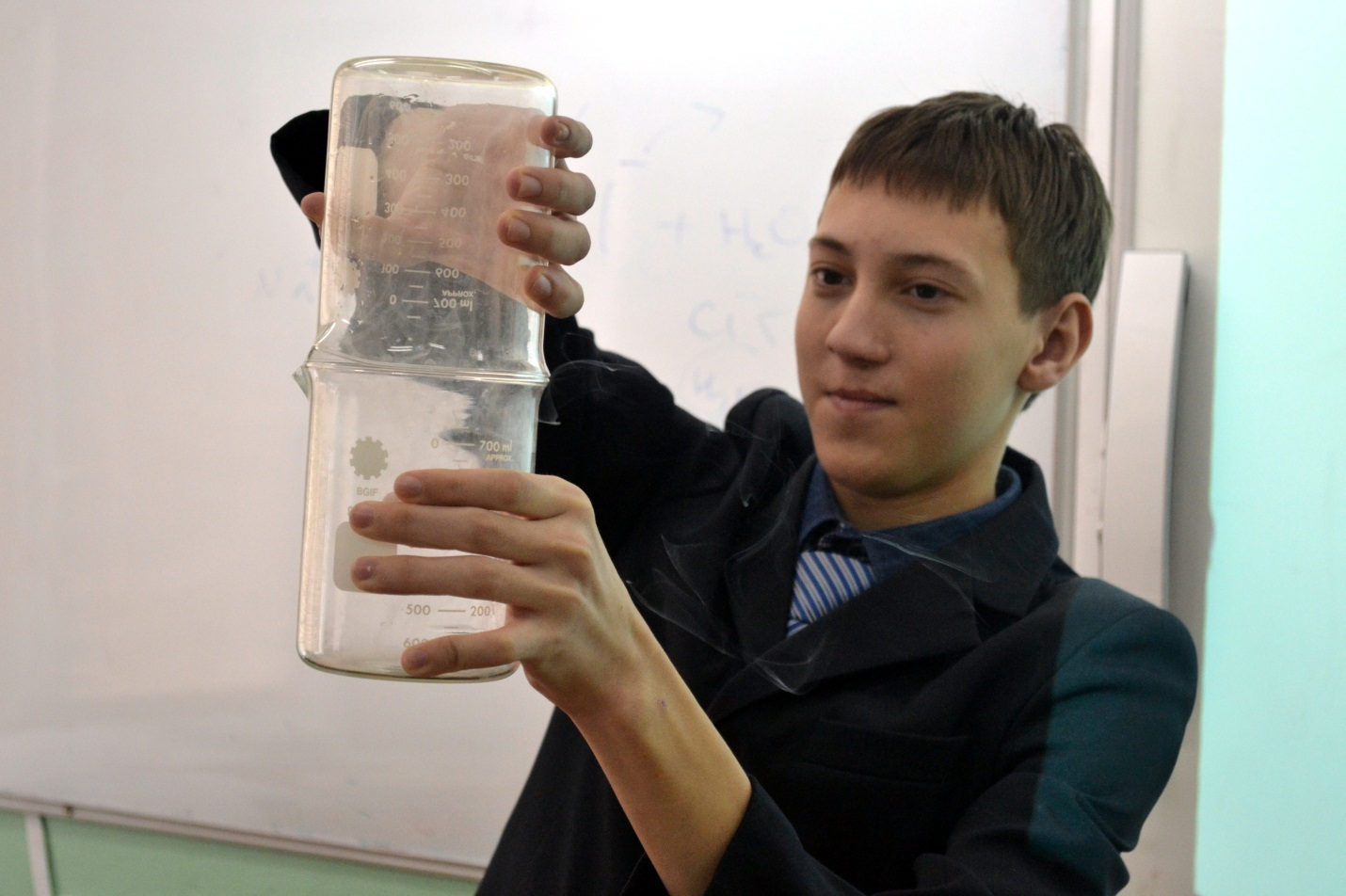 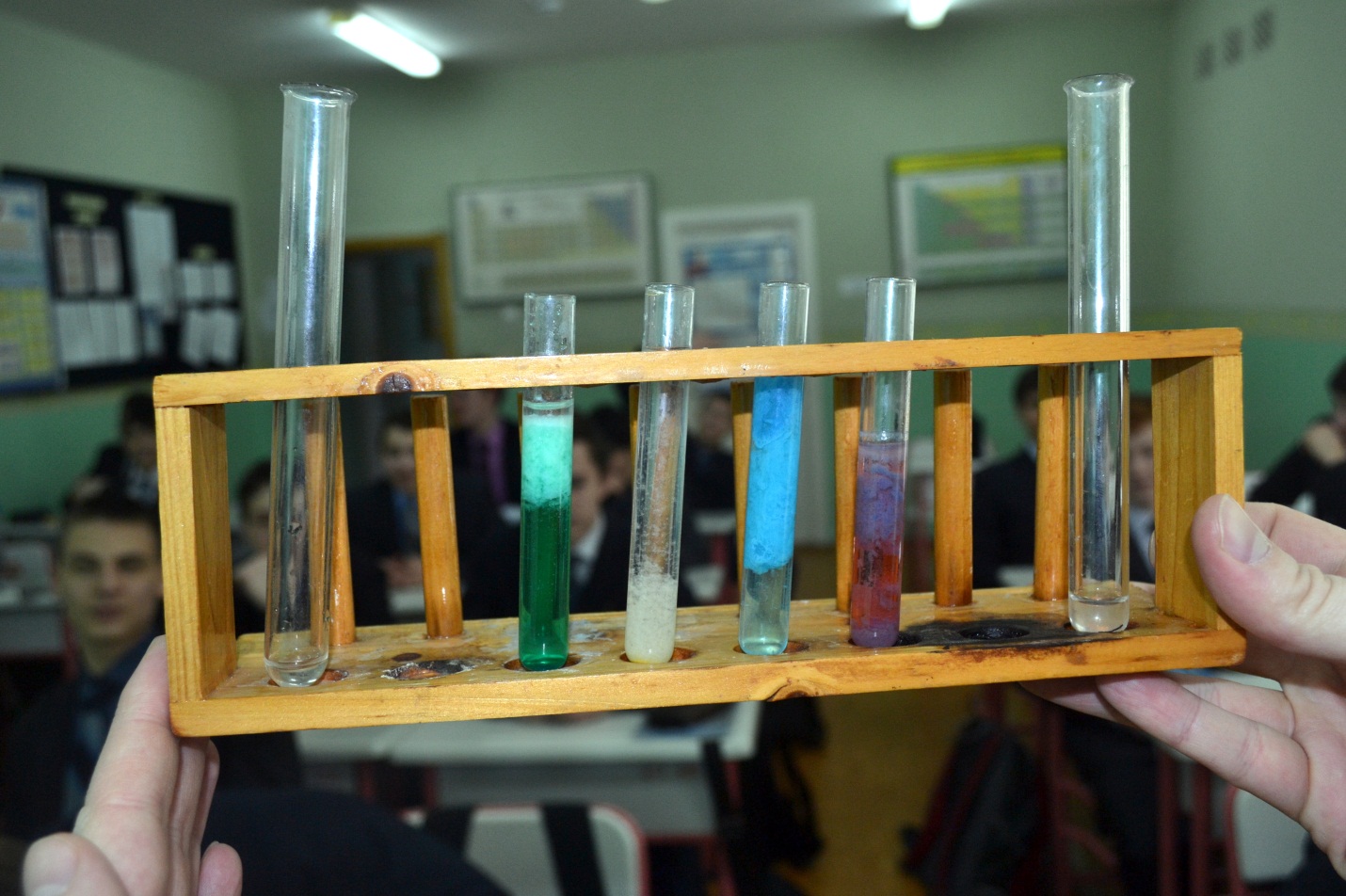 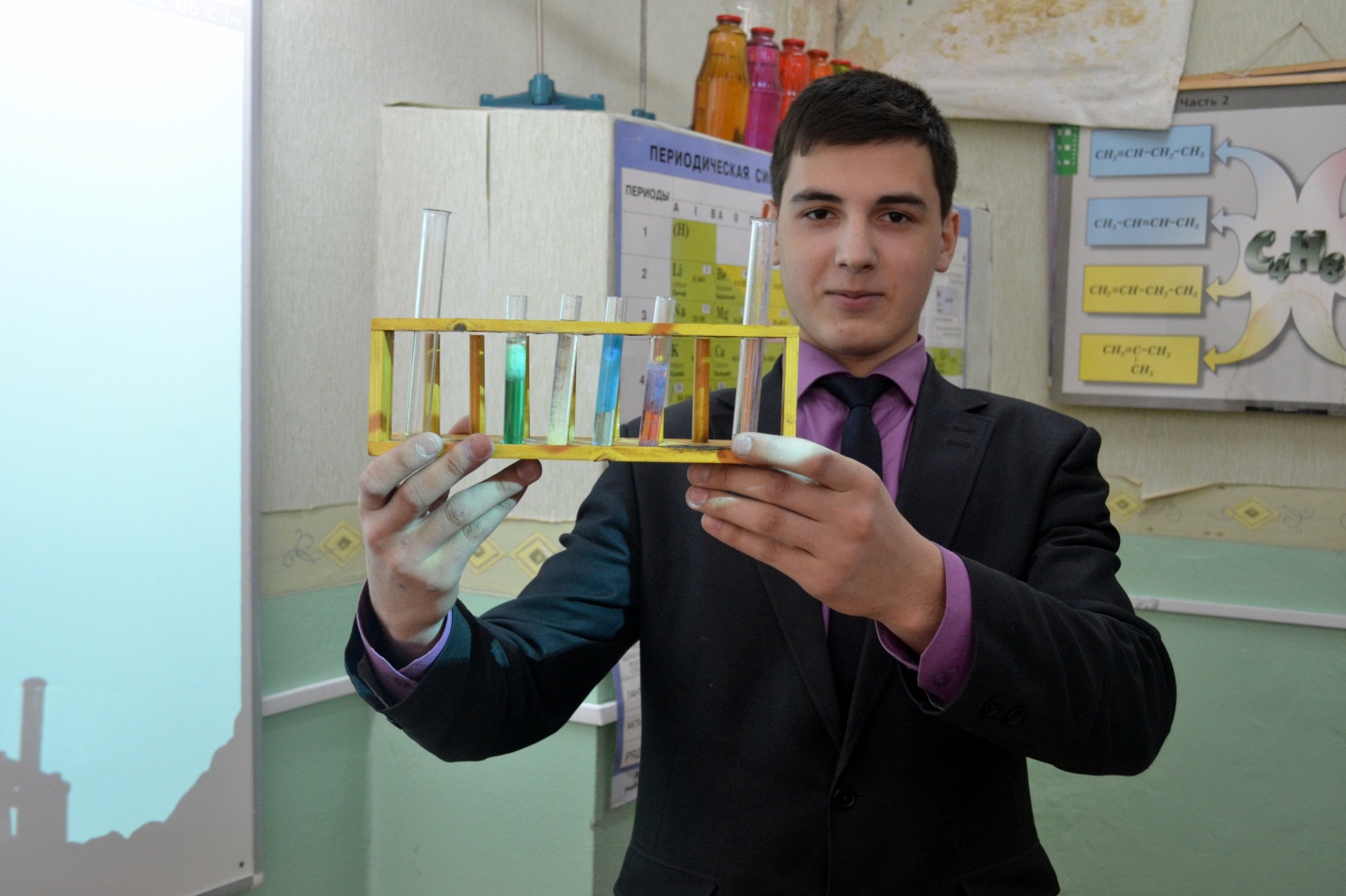 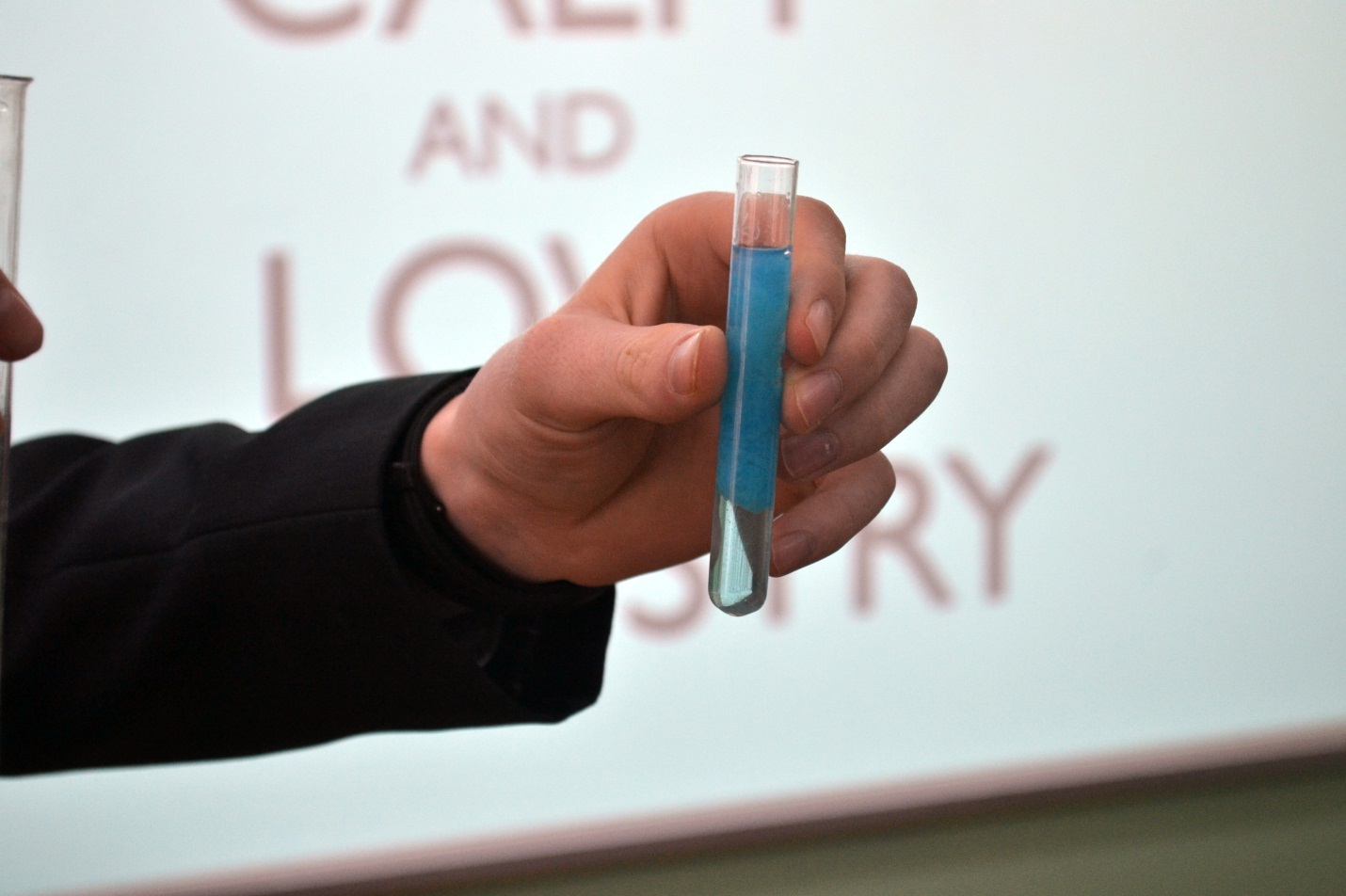 Предложения по улучшению организации и проведения мероприятий. В лицее - интернате ежегодно  проводится Неделя химии, биологии и экологии .В этом учебном году мы смогли провести больше интересных и полезных мероприятий по химии, но при этом придерживались межпредметных связей, что помогло провести мероприятия на большом научном и познавательном уровне. Но нет предела совершенству. В дальнейшем мы планируем приглашать на мероприятия  студентов и специалистов ВУЗов и ССУЗов нашего города.№№Наименование образовательного учрежденияФ.И.О. директора, адрес, к.тел., эл.адресСроки проведения Недели химии Количество учащихся, принявших участие в мероприятиях «Недели»1Муниципальная бюджетная общеобразовательная школа – интернат «Лицей – интернат № 24»Шакирзянов Алмаз Госманович ,   г.Нижнекамск, ул.Спортивная, дом 17Б, 8(8555-42-19-94)Lint24@mail.ru24.02-3.03 .2014210( из 217)№ п/пНазвание мероприятияклассОтветственный учитель1Час занимательной химии «Химия  вокругнас»7 классыГарипов А. 2Турнир «Юный химик»8 классыКлассные руководители  Мухаметзянов И.Л., Аглеев Т.Р.3Конкурс стенгазет « Удивительный мир химии»7-11 классыГранковский Р.А., классные воспитатели4День науки и творчества. Конкурс исследовательских  работ.10-11 классыГранковский Р.А.Гарипов А.5Защита презентаций «Из жизни  известных химиков»9 классыГранковский Р.А.6Конференция « Нижнекамск – центр нефтехимической промышленности»9-11 классыГранковский Р.А., классные воспитатели7Экскурсия на «Танеко»9 классыКлассные руководители Нафиков Д.Р., Гайнутдинов Р.Р.